Муниципальное бюджетное дошкольное образовательное учреждение - детский сад № 11 «Дельфин» комбинированного видаКОНСПЕКТлогопедического занятия в подготовительной группе«ЗИМУШКА - ЗИМА»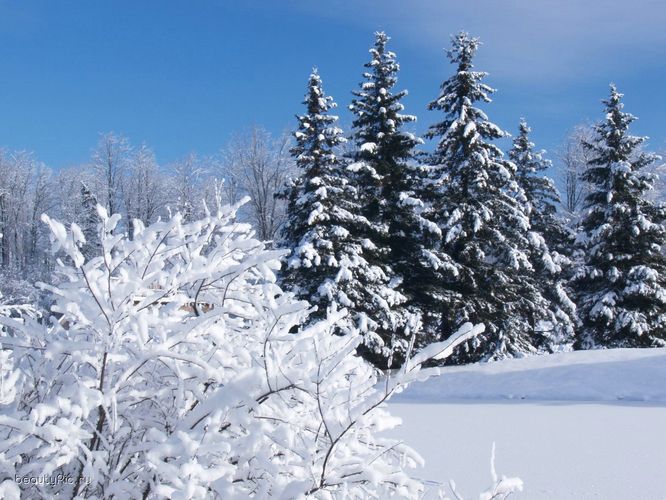 Гашинская М. А.учитель-логопед     высшей категории						2014г.Цель:  расширять знания детей о времени года – зима.Задачи: Закрепить знания о звуке (К), его позиции в слове (начале, середине, конце); умение подбирать прилагательные к существительному; образовывать новые слова от существительного; составлять предложения по двум предложенным картинкам.  Развивать фонематический слух, мелкую моторику: артикуляционную и пальцевую; любознательность;Расширять словарь по данной теме.Воспитывать взаимовыручку и умение доводить начатое дело до конца.Материал: компьютер; проектор; игра «Собери снежинку»; коробка; вертушки на каждого ребенка;  снежинка – сюрприз на каждого ребенка.   Ход:  пальчиковая игра «Пирог»Падал снег на порог.Кот слепил себе пирог,А пока лепил и пек,Ручейком пирог утек.Пирожки себе пекиНе из снега из муки.Артикуляционная гимнастикаУпражнение на дыхание – вертушки.Ребята, зимушка – зима прислала нам видеописьмо, хотите посмотреть. Внимание на экран (просмотр презентации «Зима»).Зима, какая?  (Ответы детей).Зимушка – зима приготовила нам видео задания.  Вы умные ребята и с ними справитесь.1 задание: звук (К) какой?  (Согласный, глухой, взрывной, твердый и мягкий).2 задание: определи позицию звука (К) в слове, внимание на экран. (Картинки: снеговик, каток, снежинка, санки, горка, валенки, рукавицы, коньки, синичка, хоккей).Физкультминутка:С неба падают снежинкиРаз – два, три – четыре,Ветер дунул, полетелиИ на землю тихо сели.3 задание: игра, «какой, какая, какие?», внимание на экран.Санки из железа – железные.Горка из дерева – деревянная;Шуба из меха – меховая;Снеговик из снега – снежный;Рукавицы из шерсти – шерстяные;Каток изо льда – ледяной;Сапоги из кожи – кожаные;4 задание: составить предложение по двум картинкам: снеговик – санки;Синичка – каток.Ребята подойдите ко мне.5 задание: зимушка – зима приготовила вам еще одно задание – оно в коробке, коробка лежит около окна на полу. Игра «Собери снежинку».Вы молодцы со всеми заданиями Зимушки – зимы  справились.  А какое задание вам понравилось? А вы очень понравились зимушке.  Она вам приготовила подарок – необычные снежинки.  Я желаю вам, чтобы эти снежинки принесли вам счастье в наступающем году.